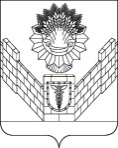 СОВЕТТБИЛИССКОГО СЕЛЬСКОГО ПОСЕЛЕНИЯТБИЛИССКОГО РАЙОНАРЕШЕНИЕот 29 июня 2018 года                         № 369                                              ст-ца Тбилисская	В адрес Совета Тбилисского сельского поселения Тбилисского района поступило ходатайство администрации Тбилисского сельского поселения Тбилисского района в отношении Булатова Александра Федоровича, который родился 30 июня 1949 года в станице Ловлинской, Тбилисского района, Краснодарского края. Окончил среднюю общеобразовательную школу № 15 станицы Ловлинской, Тбилисского района, Краснодарского края. Трудовую деятельность на благо Тбилисского района начал с 1967 года в должности агронома бригады № 3 колхоза «Заря» одновременно получая высшее образование в Кубанском ордена трудового Красного знамени сельскохозяйственном институте. С февраля 1976 года по декабрь 1979 года работал в Тбилисском районном комитете КПСС инструктором отдела организационно-партийной работы. С декабря 1979 года по март 1995 года являлся директором Тбилисского районного производственного объединения «Сельхозхимия». С марта 1995 года по апрель 2012 года работал в должности главного агронома управления сельского хозяйства администрации муниципального образования Тбилисский район.Булатов Александр Федорович за время работы главным агрономом управления сельского хозяйства муниципального образования Тбилисский район зарекомендовал себя профессиональным и грамотным руководителем, умелым организатором.Булатов Александр Федорович за время своей трудовой деятельности на благо агропромышленности Тбилисского района и Краснодарского края в целом был награжден от имени президиума Верховного Совета СССР юбилейной медалью «За Воинскую доблесть». В ознаменование 100-летия рождения В.И. Ленина администрацией Краснодарского края медалью «За выдающийся вклад в развитие Кубани» 3 степени, а также федеральной памятной медалью «100-летие Великой Октябрьской Социалистической Революции». За многолетний добросовестный труд, большой личный вклад в развитие агропромышленного комплекса Кубани и социально-экономического развития муниципальных образований Краснодарского края неоднократно награждался Благодарственными письмами и Почетными грамотами министерства сельского хозяйства РФ, администрации Краснодарского края, администрации муниципального образования Тбилисский район, администрацией Тбилисского сельского поселения Тбилисского района. Имеет почетное звание «Ветеран труда» и «Заслуженный работник сельского хозяйства Кубани».В настоящее время Булатов Александр Федорович является депутатом Совета Тбилисского сельского поселения Тбилисского района третьего созыва трехмандатного округа №5. Возглавляет комиссию по муниципальному имуществу, земельным вопросам и вопросам улучшения имущественных условий нуждающихся граждан. Также входит в состав административной комиссии при главе Тбилисского сельского поселения Тбилисского района.Рассмотрев ходатайство, на основании Положения о присвоении звания «Почетный гражданин Тбилисского сельского поселения Тбилисского района», утвержденного решением Совета Тбилисского сельского поселения Тбилисского района 26 апреля 2018 года № 342, руководствуясь статьей 26 устава Тбилисского сельского поселения Тбилисского района, Совет Тбилисского сельского поселения Тбилисского района р е ш и л:1. Присвоить звание «Почетный гражданин Тбилисского сельского поселения Тбилисского района» Булатову Александру Федоровичу 30 июня 1949 года рождения.2. Администрации Тбилисского сельского поселения Тбилисского района организовать вручение знака отличия Почетного гражданина Тбилисского сельского поселения Тбилисского района Булатову Александру Федоровичу в торжественной обстановке во время празднования Дня станицы Тбилисской Тбилисского района.3. Отделу делопроизводства и организационно-кадровой работы администрации Тбилисского сельского поселения Тбилисского района (Воронкин) опубликовать настоящее решение в сетевом издании «Информационный портал Тбилисского района», а также на официальном сайте администрации Тбилисского сельского поселения Тбилисского района в информационно-телекоммуникационной сети «ИНТЕРНЕТ».4. Контроль за выполнением настоящего решения возложить на постоянную комиссию по вопросам осуществления населением местного самоуправления, торговле и бытовому обслуживанию населения, мобилизационной подготовки, гражданской обороны и чрезвычайных ситуаций, пожарной безопасности (Соболева).5. Настоящее решение вступает в силу со дня его официального опубликования.Председатель СоветаТбилисского сельского  поселения Тбилисского района						В.В. СоломахинИсполняющий обязанности главы Тбилисского сельского поселения Тбилисского района							А.Н. СтойкинО присвоении звания «Почетный гражданин Тбилисского сельского поселения Тбилисского района» Булатову Александру Федоровичу